.....................................................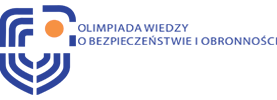 (imię i nazwisko)...................................(liczba punktów)Olimpiada Wiedzy
o Bezpieczeństwie i ObronnościI edycjaEtap centralny   24.03.2017					Czas pracy: 60 minutInstrukcja dla zdającegoSprawdź, czy test zawiera 10 stron (zadania 1-40). Ewentualny brak zgłoś Przewodniczącemu Zespołu Nadzorującego. Podpisz arkusz w wyznaczonym miejscu.Pamiętaj, że rozwiązanie testu odbywa się w warunkach kontrolowanej samodzielności, korzystanie z jakichkolwiek pomocy jest niedozwolone, a Komisja może zdyskwalifikować uczestnika w przypadku stwierdzenia niesamodzielności pracy.Za każdą prawidłową odpowiedź w ramach zadania przyznaje się 1 pkt. Jeśli wybierzesz więcej rozwiązań (zakreślisz więcej odpowiedzi), otrzymasz 0 punktów. Za rozwiązanie testu możesz uzyskać maksymalnie 40 punktów.Po zakończeniu wypełniania testu przenieś odpowiedzi do karty odpowiedzi (na ostatniej stronie arkusza), zamalowując odpowiednie pole. Zrób to uważnie, ponieważ o liczbie zdobytych przez Ciebie punktów z testu decydować będą odpowiedzi zaznaczone w karcie. Nie nanoś żadnych poprawek, nie używaj korektora. Zadania z poprawkami będą oceniane na 0 punktów.Udzielając odpowiedzi na pytania, weź pod uwagę stan na dzień 1 marca 2017 r.Partnerzy i Patroni Olimpiady: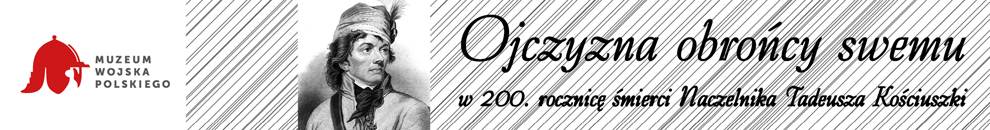 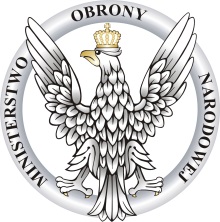 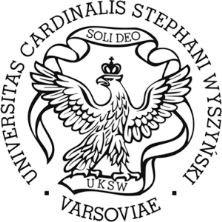 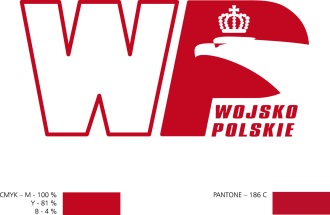 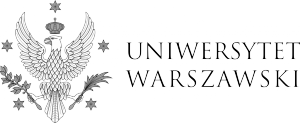 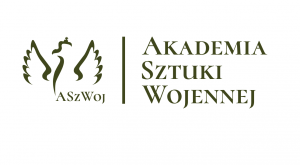 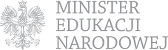 W trakcie nieformalnego spotkania ministrów spraw wewnętrznych
i sprawiedliwości państw członkowskich WE w Rzymie w grudniu 1975 roku:powołano urząd Wysokiego Przedstawiciela ds. Walki z Terroryzmem.przyjęto obowiązującą w europejskim prawodawstwie definicję terroryzmu.powołano Policyjną Grupę Roboczą ds. Terroryzmu.nawiązano instytucjonalną współpracę w zakresie walki z terroryzmem.Zagadnienie problemów globalnych, takich jak ochrona środowiska, rozwój gospodarczy czy bezpieczeństwo żywnościowe zyskały na rozgłosie w wyniku prac naukowców:Klubu Paryskiego.Stratfor.Klubu Rzymskiego.RAND Corporation.IV Konwencja Haska z 18 października 1907 roku reguluje:zasady i sposób zachowania się państw neutralnych.pokojowe rozstrzyganie sporów.sposoby rozpoczęcia konfliktów.prawa i zwyczaje wojny lądowej.Pierwszy kryzys energetyczny był efektem nałożenia embarga na eksport ropy naftowej do państw Zachodu w wyniku: kryzysu sueskiego.wojny Jom Kippur.wojny sześciodniowej.rewolucji islamskiej w Iranie.UNHCR to skrót od:Administracja Narodów Zjednoczonych ds. Odbudowy i Pomocy.Wysoki Komisarz Narodów Zjednoczonych ds. Uchodźców. Międzynarodowy Komitet Czerwonego Krzyża. Agencja Narodów Zjednoczonych ds. Pomocy Uchodźcom Palestyńskim na Bliski Wschodzie.Przykładem organizacji terrorystycznej o charakterze parapolitycznym, czyli
o zredukowanym polu konfliktu jest:Front Wyzwolenia Zwierząt.Al-Kaida.Frakcja Czerwonej Armii.Akcja Bezpośrednia.Naród, dążący do uzyskania niepodległości, zamieszkujący teren podzielony między Turcję, Irak, Iran i Syrię to:Ormianie.Palestyńczycy.Kurdowie.Persowie.Trybunał Sprawiedliwości Unii Europejskiej zyskał kompetencje z zakresu sądowej kontroli w obszarach związanych z bezpieczeństwem wewnętrznym na mocy: Traktatu z Maastricht.Traktatu Amsterdamskiego.Traktatu z Nicei.Traktatu Lizbońskiego.Agendą ONZ poświęconą problemom rolnictwa i wyżywienia jest:UNDP.WHO.ILO.FAO. Która z poniższych jednostek nie podlega pod Wojska Specjalne:Jednostka Wojskowa Grom.Jednostka Wojskowa Formoza. Jednostka Wojskowa Agat.6 Brygada Powietrznodesantowa. Konstytucyjną przesłanką do wprowadzenia stanu wojennego nie jest:zewnętrzne zagrożenie państwa.zbrojna napaść na terytorium RP.zobowiązanie do wspólnej obrony przeciw agresji. zagrożenie porządku publicznego. Interpol to:Biuro Międzynarodowe Współpracy Policji.Europejska Organizacja Policji.Międzynarodowa Organizacja Policji.Międzynarodowa Organizacja Policji Kryminalnych. Zgodnie z art. 146 Konstytucji RP organem odpowiedzialnym za zapewnienie bezpieczeństwa wewnętrznego i porządek publiczny jest:Rada Ministrów.Prezydent RP.policja.wojsko. Charakterystyczną cechą „degeneracji wojny” jest:globalny charakter.udział światowych mocarstw.dominacja ludności cywilnej wśród ofiar.prewencyjny charakter. Organizacja terrorystyczna zaliczana do nurtu terroryzmu narodowo- wyzwoleńczego to:Comunisti Organizati per la Liberazione Proletariata (Komunistyczne Organizacje Wyzwolenia Proletariatu – COLP)Cellules Communistes Combatantes (Walczące komórki Komunistyczne – CCC)Euskadi ta Askatasuna (Krak Basków i Wolności – ETA)Action Directe (Akcja Bezpieczeństwa – AD) Różnica między potencjalnym poziomem produktu narodowego brutto (PNB), jaki można by osiągnąć w warunkach pełnego zatrudnienia, a poziomem rzeczywistym tego produktu to tzw.:niewykorzystanie potencjału finansowegospadek wzrostu gospodarczegoluka Państwowego Narodowego Bankustrata ekonomiczna państwa Zwalczać terroryzm w skali światowej, przestrzegając praw człowieka, by Europa była miejscem wolności, bezpieczeństwa i sprawiedliwości dla swoich obywateli – to idea:Europejskiej Strategii BezpieczeństwaStrategii Unii Europejskiej w dziedzinie walki z terroryzmemStrategii Bezpieczeństwa Wewnętrznego Unii EuropejskiejStrategii udziału Sił Zbrojnych Rzeczpospolitej Polskiej w operacjach międzynarodowych Celem projektu Samoobrona Kobiet jest:poszerzenie Narodowych Sił Rezerwowych o populację kobietpopularyzacja sytemu szkoleniowego z walki wręcz Sił Zbrojnych RP
w środowisku cywilnym, zapoznanie kobiet ze sposobem realizacji zajęć z walki wręcz w bliskim kontakcie, nauka podstawowych technik samoobrony oraz doskonalenie opanowanych chwytów i obezwładnień z zakresu samoobronyzwiększenie świadomości i umiejętności kobiet na temat możliwości samoobrony zwłaszcza w sytuacjach zamachów terrorystycznych, ze szczególnym uwzględnieniem umiejętności obrony dziecizwiększenie szans kobiet w wojsku RPTwórcą i pierwszym dowódcą Jednostki Wojskowej GROM był:minister Zbigniew Siemiątkowskippłk Sławomir Petelickipłk Andrzej Grzegorczykprezydent Aleksander KwaśniewskiPolska jest członkiem OBWE od:1990 roku1995 roku1999 roku2004 roku Pierwszym prezydentem Polski po okresie transformacji ustrojowej był:Wojciech JaruzelskiLech WałęsaAleksander KwaśniewskiLech Kaczyński Ekstremistyczna organizacja polityczno-religijna muzułmanów w Libanie to:Al-Dżazira.Al-Fatah.Hezbollah.Hamas. Realizacja programów rozwoju Sił Zbrojnych, planowanie, organizowanie
i prowadzenie szkolenia podległych jednostek wojskowych i związków organizacyjnych Sił Zbrojnych, organizowanie mobilizacyjnego rozwinięcia wojsk, szkolenie rezerw osobowych na potrzeby użycia w sytuacji kryzysowej lub w razie wojny oraz utrzymywanie ich w gotowości do tego użycia, a także zarządzanie
i przeprowadzanie kontroli w podległych jednostkach wojskowych i związkach organizacyjnych należą do zakresu działania:Szefa Inspektoratu Uzbrojenia.Szef Sztabu Generalnego.Dowódcy Generalnego Rodzajów Sił Zbrojnych.Dowódcy Operacyjnego Rodzajów Sił Zbrojnych. Jednym ze współzałożycieli Frakcji Czerwonej Armii był/a:Paul Gardy.Edmond Jouhaud.Ulrike Meinhof.Christian Léger. Bruce Hoffman podkreśla, że terroryzm ma na celu:wywołanie atmosfery paniki i lękuświadome budzenie i wykorzystanie strachu w wyniku przemocy lub groźby przemocy w dążeniu do zmian politycznychzdobycie władzy ogólnoświatowejmanifestację siły Związek Socjalistycznych Republik Radzieckich rozpadł się w:1989 roku.1990 roku.1991 roku.1996 roku. Powszechną lub częściową mobilizację i użycie Sił Zbrojnych do obrony Rzeczypospolitej Polskiej zarządza:Prezydent RP na wniosek Szef Sztabu Generalnego Wojska Polskiego.Prezydent RP na wniosek Prezesa Rady Ministrów.Szef Sztabu Generalnego Wojska Polskiego na wniosek Prezydenta RP.Minister Obrony Narodowej. Słowo „terroryzm” zostało spopularyzowane po raz pierwszy w okresie:Rewolucji Francuskiej.rewolucji hiszpańskiej.Wiosny Ludów.rewolucji październikowej. Gazociąg łączący bezpośrednio Rosję i Niemcy z pominięciem państw Europy Środkowo-Wschodniej to:Nord Stream. Baltic Pipe.Nord Pipe. Nabucco. Walka z terroryzmem międzynarodowym:nie może być ograniczana jedynie do działań o charakterze militarnym – nie mniej istotne są działania podejmowane w sferze informacyjnej, edukacyjnej, gospodarczej oraz pomoc rozwojowamoże być ograniczana jedynie do działań o charakterze militarnym – mało istotne są działania podejmowane w sferze informacyjnej, edukacyjnej, gospodarczej oraz pomoc rozwojowanależy tylko do NATO i UEnależy do państwa, w granicach którego zjawisko to występuje Autorem koncepcji „zderzenia cywilizacji” jest:Samuel Huntington.Francis Fukuyama.Alvin  Toffler.Henry Kissinger. Grupa Czarny Wrzesień, która w trakcie olimpiady w Monachium w 1972 roku porwała, a następnie zabiła Izraelskich sportowców to:neonazistowska organizacja terrorystyczna działająca w Niemczech.organizacja terrorystyczna prowadząca walkę w celu wyzwolenia Palestyny.organizacja terrorystyczna ruchu alterglobalistycznego.organizacja dążąca za pomocą działań terrorystycznych do zjednoczenie Niemiec. W wyniku wojny o niepodległość Algieria uzyskała niepodległość od:WłochFrancji.Hiszpanii. PortugaliiArtykuł piąty Traktatu Północnoatlantyckiego zobowiązuje członków NATO do:rozstrzygania sporów zgodnie z postanowieniami Karty Narodów Zjednoczonych. utrzymywania i rozwijania swoich indywidualnych i zbiorowych zdolności do odparcia zbrojnej napaści.kolektywnej obrony.wspólnych konsultacji, ilekroć zagrożone będą integralność terytorialna, niezależność polityczna lub bezpieczeństwo którejkolwiek ze stron. Cechą Czwartej Fali Terroryzmu jest:nacjonalistyczny i separatystyczny charakter.anarchistyczny charakter.skrajnie lewicowy charakter.religijno-fundamentalistyczny charakter.Brak dostatecznych środków materialnych do życia oraz zaspokojenia potrzeb życiowych jednostki lub rodziny określa się mianem:bezrobocia.bezdomności.ubóstwa.życiowej niezaradności.Następstwem spadku liczby urodzonych dzieci jest proces:wzrostu szans edukacyjnych.zmniejszenia liczby zgonów.odrodzenia się społeczeństwa.starzenia się społeczeństwa.Homeland security to inaczej:bezpieczeństwo narodowe.bezpieczeństwo międzynarodowe.bezpieczeństwo wewnętrzne.bezpieczeństwo jednostki. Ostatni szczyt NATO odbył się w:WaszyngtonieNewportAnkarzeWarszawie Prezydent RP nadaje ustalone w ustawach stopnie wojskowe na wniosek:Ministra Obrony Narodowej.Rady Bezpieczeństwa Narodowego.Szefa Sztabu Generalnego Wojska Polskiego.Dowódcy Generalnego Rodzajów Sił Zbrojnych.KARTA ODPOWIEDZIImię i nazwisko uczestnika: ……………………………………………………………ABCDPkt.12345678910111213141516171819202122232425262728293031323334353637383940